1. TËp chÐp: (6 điểm) - g, ph, s, t- in, ¨t, ang, oc- c¶m ¬n, sè chÝn, cñ l¹c- bÐ hín hë ra ngâ ®ãn mÑ.2. Bµi tËp : (4 điểm)  a. §iÒn en hay ªn ?		                                    b«ng s.......			th¾p n........b. §iÒn g hay gh ?                           bµn ......Õ                       ®µn ......µc. ViÕt 2 tiÕng chøa vÇn «c:  .....................................................................................................................I. Đọc thành tiếng. (6 điểm) GV cho HS  bốc thăm và đọc theo phiếu. Mỗi em đọc khoảng 2 đến 3 phút.II. Đọc thầm bài văn và làm bài tập. (4 điểm)  –   (Thời gian làm bài: 15 phút) Bµi 1: Nèi tõ víi h×nh vÏ cho phï hîp: (2 điểm)  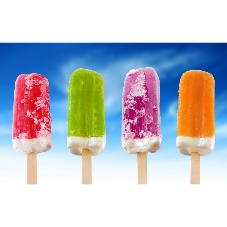 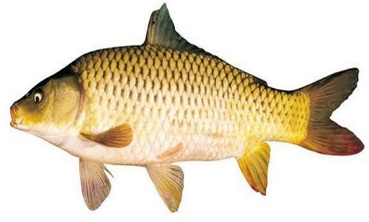 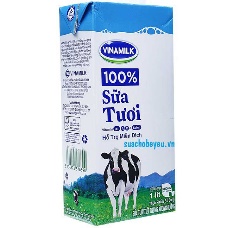 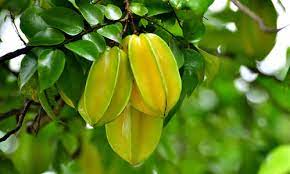 Bµi 2: §äc thÇm vµ tr¶ lêi c©u hái: (2 điểm)  B÷a tr­a ë quª	BÐ Kim vµ ba mÑ vÒ quª. ë quª, d× L©m mua vµ lµm ®ñ thø cho b÷a tr­a cña c¶ nhµ: gµ hÇm, c¸ hÊp, m¾m tÐp, nÊm mì, cµ tÝm.
         B÷a tr­a thªm thó vÞ v× cã c¶ si r« sim vµ kem n÷a.Khoanh vµo ch÷ c¸i tr­íc c©u tr¶ lêi ®óng hoÆc lµm theo yªu cÇu.C©u 1. (0,5 ®iÓm) BÐ Kim vµ bè mÑ ®i ®©u?A. §i nghØ m¸t            B. §i c«ng viªn             C. §i vÒ quªC©u 2. (1 ®iÓm) B÷a tr­a cã c¸c mãn nµo?A. Gµ hÇm, c¸ hÊp, m¾m tÐp, cµ tÝm.
B. Gµ hÇm, c¸ hÊp, m¾m tÐp, nÊm mì, cµ tÝm, si r« sim, kem
C. Gµ hÇm, c¸ hÊp, m¾m tÐp, t«m hÊp, cµ tÝm, si r« sim, kemC©u 3. (1 ®iÓm) T×m vµ viÕt l¹i c¸c tiÕng trong bµi cã vÇn ©m………………………………………………………………………………….HÒNG GD & ĐT QUẬN LONG BIÊNTRƯỜNG TIỂU HỌC GIA THƯỢNGHọ và tên HS: ………………………….Lớp : 1A…Thứ         tháng      năm 202…BÀI KIỂM TRA ĐỊNH KÌ HỌC KÌ INăm học 2021 - 2022Môn Tiếng Việt - Lớp 1(Bài kiểm tra Viết)PHÒNG GD & ĐT QUẬN LONG BIÊNTRƯỜNG TIỂU HỌC GIA THƯỢNGHọ và tên HS: ………………………….Lớp : 1A…Thứ         tháng      năm 202…BÀI KIỂM TRA ĐỊNH KÌ HỌC KÌ INăm học 2021 - 2021Môn Tiếng Việt - Lớp 1(Bài kiểm tra Đọc)